       BASEBALL DIVISION       2021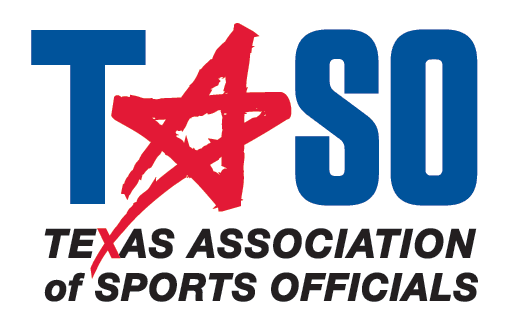 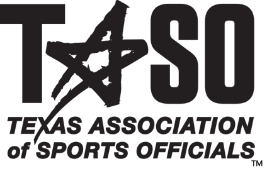             INVOICE FOR GAME OFFICIATING SERVICES(EACH OFFICIAL MUST COMPLETE AND SUBMIT FOR PAYMENT)GAME FEES – EACH GAME PER OFFICIALTRAVEL FEESTHE GAME AND TRAVEL FEES LISTED ABOVE ARE AN ACCURATE ACCOUNTING OF THE PAYMENT DUE FOR MY SERVICES.SIGNATURE OF OFFICIAL _______________________________________ 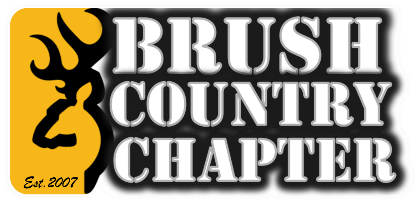 GAME LOCATIONGAME DATEGAME DATETEAMS/SCHOOLSOFFICIAL'S NAMEPHONEPHONEMAILING ADDRESSEMAILEMAILPHYSICAL ADDRESSLAST 4 OF SSNLAST 4 OF SSNCITYTXZIPCO-OFFICIALCHAPTERCHAPTERREGULAR SEASONREGULAR SEASONGAME FEE#  GAMESAMOUNTVARSITYVARSITY$75$SUB VARSITY – NO TIME LIMITSUB VARSITY – NO TIME LIMIT$75$SUB VARSITY – NO INNING STARTS AFTER 1 HOUR 50 MINUTESSUB VARSITY – NO INNING STARTS AFTER 1 HOUR 50 MINUTES$65$TOURNAMENTSTOURNAMENTSVARSITY – NO TIME LIMITVARSITY – NO TIME LIMIT$75$SUB VARSITY – NO TIME LIMITSUB VARSITY – NO TIME LIMIT$65$90 MINUTE OR LESS TIME LIMIT – VARSITY AND SUB VARSITY90 MINUTE OR LESS TIME LIMIT – VARSITY AND SUB VARSITY$55$TOTAL GAME FEESTOTAL GAME FEESTOTAL GAME FEESTOTAL GAME FEES$TRAVEL RANGE FEE – CHAPTER CENTER POINT TO VENUE – PER OFFICIALTRAVEL RANGE FEE – CHAPTER CENTER POINT TO VENUE – PER OFFICIALTRAVEL RANGE FEE – CHAPTER CENTER POINT TO VENUE – PER OFFICIALTRAVEL RANGE FEE – CHAPTER CENTER POINT TO VENUE – PER OFFICIALTRAVEL RANGE FEE – CHAPTER CENTER POINT TO VENUE – PER OFFICIALTRAVEL RANGE FEE – CHAPTER CENTER POINT TO VENUE – PER OFFICIALTRAVEL RANGE FEE – CHAPTER CENTER POINT TO VENUE – PER OFFICIALTRAVEL RANGE FEE – CHAPTER CENTER POINT TO VENUE – PER OFFICIALTRAVEL RANGE FEE – CHAPTER CENTER POINT TO VENUE – PER OFFICIALTRAVEL RANGE FEE – CHAPTER CENTER POINT TO VENUE – PER OFFICIALTRAVEL RANGE FEE – CHAPTER CENTER POINT TO VENUE – PER OFFICIALTRAVEL RANGE FEE – CHAPTER CENTER POINT TO VENUE – PER OFFICIALTRAVEL RANGE FEE – CHAPTER CENTER POINT TO VENUE – PER OFFICIALTRAVEL RANGE FEE – CHAPTER CENTER POINT TO VENUE – PER OFFICIALTRAVEL RANGE FEE – CHAPTER CENTER POINT TO VENUE – PER OFFICIALTRAVEL RANGE FEE – CHAPTER CENTER POINT TO VENUE – PER OFFICIALTRAVEL RANGE FEE – CHAPTER CENTER POINT TO VENUE – PER OFFICIALTRAVEL RANGE FEE – CHAPTER CENTER POINT TO VENUE – PER OFFICIALTRAVEL RANGE FEE – CHAPTER CENTER POINT TO VENUE – PER OFFICIALTRAVEL RANGE FEE – CHAPTER CENTER POINT TO VENUE – PER OFFICIALTRAVEL RANGE FEE – CHAPTER CENTER POINT TO VENUE – PER OFFICIALTRAVEL RANGE FEE – CHAPTER CENTER POINT TO VENUE – PER OFFICIALTRAVEL RANGE FEE – CHAPTER CENTER POINT TO VENUE – PER OFFICIALTRAVEL RANGE FEE – CHAPTER CENTER POINT TO VENUE – PER OFFICIALAMOUNTAMOUNTAMOUNT☐ 0-30 MILES - $15☐ 0-30 MILES - $15☐ 0-30 MILES - $15☐ 0-30 MILES - $15☐ 0-30 MILES - $15☐ 31-60 MILES - $30☐ 31-60 MILES - $30☐ 31-60 MILES - $30☐ 31-60 MILES - $30☐ 31-60 MILES - $30☐ 31-60 MILES - $30☐ 61-90 MILES - $45☐ 61-90 MILES - $45☐ 61-90 MILES - $45☐ 61-90 MILES - $45☐ 61-90 MILES - $45☐ 61-90 MILES - $45☐ 61-90 MILES - $45☐ 91-120 MILES - $70☐ 91-120 MILES - $70☐ 91-120 MILES - $70☐ 91-120 MILES - $70☐ 91-120 MILES - $70☐ 91-120 MILES - $70$$$PORTAL TO PORTAL (OFFICIAL’S HOME TO VENUE) FOR MILEAGE EXCEEDING 120 MILES ONE WAYPORTAL TO PORTAL (OFFICIAL’S HOME TO VENUE) FOR MILEAGE EXCEEDING 120 MILES ONE WAYPORTAL TO PORTAL (OFFICIAL’S HOME TO VENUE) FOR MILEAGE EXCEEDING 120 MILES ONE WAYPORTAL TO PORTAL (OFFICIAL’S HOME TO VENUE) FOR MILEAGE EXCEEDING 120 MILES ONE WAYPORTAL TO PORTAL (OFFICIAL’S HOME TO VENUE) FOR MILEAGE EXCEEDING 120 MILES ONE WAYPORTAL TO PORTAL (OFFICIAL’S HOME TO VENUE) FOR MILEAGE EXCEEDING 120 MILES ONE WAYPORTAL TO PORTAL (OFFICIAL’S HOME TO VENUE) FOR MILEAGE EXCEEDING 120 MILES ONE WAYPORTAL TO PORTAL (OFFICIAL’S HOME TO VENUE) FOR MILEAGE EXCEEDING 120 MILES ONE WAYPORTAL TO PORTAL (OFFICIAL’S HOME TO VENUE) FOR MILEAGE EXCEEDING 120 MILES ONE WAYPORTAL TO PORTAL (OFFICIAL’S HOME TO VENUE) FOR MILEAGE EXCEEDING 120 MILES ONE WAYPORTAL TO PORTAL (OFFICIAL’S HOME TO VENUE) FOR MILEAGE EXCEEDING 120 MILES ONE WAYPORTAL TO PORTAL (OFFICIAL’S HOME TO VENUE) FOR MILEAGE EXCEEDING 120 MILES ONE WAYPORTAL TO PORTAL (OFFICIAL’S HOME TO VENUE) FOR MILEAGE EXCEEDING 120 MILES ONE WAYPORTAL TO PORTAL (OFFICIAL’S HOME TO VENUE) FOR MILEAGE EXCEEDING 120 MILES ONE WAYPORTAL TO PORTAL (OFFICIAL’S HOME TO VENUE) FOR MILEAGE EXCEEDING 120 MILES ONE WAYPORTAL TO PORTAL (OFFICIAL’S HOME TO VENUE) FOR MILEAGE EXCEEDING 120 MILES ONE WAYRATERATERATERATERATEMILESMILESMILESAMOUNTAMOUNTAMOUNT☐ONE CARONE CARONE CARONE CARONE CARONE CARONE CARONE CARONE CARONE CARONE CARONE CARONE CARONE CARONE CAR.575/MI.575/MI.575/MI.575/MI.575/MI$$$☐TWO CARSTWO CARSTWO CARSTWO CARSTWO CARSTWO CARSTWO CARSTWO CARSTWO CARSTWO CARSTWO CARSTWO CARSTWO CARSTWO CARSTWO CARS.431/MI.431/MI.431/MI.431/MI.431/MI$$$☐THREE CARSTHREE CARSTHREE CARSTHREE CARSTHREE CARSTHREE CARSTHREE CARSTHREE CARSTHREE CARSTHREE CARSTHREE CARSTHREE CARSTHREE CARSTHREE CARSTHREE CARS.345/MI.345/MI.345/MI.345/MI.345/MI$$$☐RIDER FEERIDER FEERIDER FEERIDER FEERIDER FEERIDER FEERIDER FEERIDER FEERIDER FEERIDER FEERIDER FEERIDER FEERIDER FEERIDER FEERIDER FEE$15 $15 $15 $15 $15 $$$☐MEAL REIMBURSEMENT  (if travel exceeds 120 miles one way)MEAL REIMBURSEMENT  (if travel exceeds 120 miles one way)MEAL REIMBURSEMENT  (if travel exceeds 120 miles one way)MEAL REIMBURSEMENT  (if travel exceeds 120 miles one way)MEAL REIMBURSEMENT  (if travel exceeds 120 miles one way)MEAL REIMBURSEMENT  (if travel exceeds 120 miles one way)MEAL REIMBURSEMENT  (if travel exceeds 120 miles one way)MEAL REIMBURSEMENT  (if travel exceeds 120 miles one way)MEAL REIMBURSEMENT  (if travel exceeds 120 miles one way)MEAL REIMBURSEMENT  (if travel exceeds 120 miles one way)MEAL REIMBURSEMENT  (if travel exceeds 120 miles one way)MEAL REIMBURSEMENT  (if travel exceeds 120 miles one way)MEAL REIMBURSEMENT  (if travel exceeds 120 miles one way)MEAL REIMBURSEMENT  (if travel exceeds 120 miles one way)MEAL REIMBURSEMENT  (if travel exceeds 120 miles one way)$15 $15 $15 $15 $15 $$$TOTAL TRAVEL FEESTOTAL TRAVEL FEESTOTAL TRAVEL FEESTOTAL TRAVEL FEESTOTAL TRAVEL FEESTOTAL TRAVEL FEESTOTAL TRAVEL FEESTOTAL TRAVEL FEESTOTAL TRAVEL FEESTOTAL TRAVEL FEESTOTAL TRAVEL FEESTOTAL TRAVEL FEESTOTAL TRAVEL FEESTOTAL TRAVEL FEESTOTAL TRAVEL FEESTOTAL TRAVEL FEESTOTAL TRAVEL FEESTOTAL TRAVEL FEESTOTAL TRAVEL FEESTOTAL TRAVEL FEESTOTAL TRAVEL FEESTOTAL TRAVEL FEESTOTAL TRAVEL FEESTOTAL TRAVEL FEES$$$TOTAL DUE OFFICIALTOTAL DUE OFFICIALTOTAL DUE OFFICIALTOTAL DUE OFFICIALTOTAL DUE OFFICIALTOTAL DUE OFFICIALTOTAL DUE OFFICIALTOTAL DUE OFFICIALTOTAL DUE OFFICIALTOTAL DUE OFFICIALTOTAL DUE OFFICIALTOTAL DUE OFFICIALTOTAL DUE OFFICIALTOTAL DUE OFFICIALTOTAL DUE OFFICIALTOTAL DUE OFFICIALTOTAL DUE OFFICIALTOTAL DUE OFFICIALTOTAL DUE OFFICIALTOTAL DUE OFFICIALTOTAL DUE OFFICIALTOTAL DUE OFFICIALTOTAL DUE OFFICIALTOTAL DUE OFFICIAL$$$